Name: _____________________________________________ Period# _____						                       Intro to ReligionImportant Vocabulary Terms You Need To KnowName:                                                                                                   Period#                                                                                                                           LINK: https://tinyurl.com/yyfk8pjw                                  Name:                                                                                                   Period#                                                                                                                           LINK: https://tinyurl.com/yyfk8pjw                                  Name:                                                                                                   Period#                                                                                                                           LINK: https://tinyurl.com/yyfk8pjw                                  Name:                                                                                                   Period#                                                                                                                           LINK: https://tinyurl.com/yyfk8pjw                                  Name:                                                                                                   Period#                                                                                                                           LINK: https://tinyurl.com/yyfk8pjw                                  Name:                                                                                                   Period#                                                                                                                           LINK: https://tinyurl.com/yyfk8pjw                                  Name:                                                                                                   Period#                                                                                                                           LINK: https://tinyurl.com/yyfk8pjw                                  Founder(s)# of AdherentsAND SymbolTextsMonotheistic or PolytheisticDescription of ‘practices’ Major Branches/SectsChristianity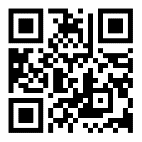 IslamJudaism Buddhism Hinduism TermDefinitionMonotheisticbelief in one godPolytheistic belief in multiple godsAdherentsnumber of followers within a religion Textsreligious teachings/booksReligious Practicesthe beliefs, customs, and attributes of a religionMajor Branches/Sectsis a subset of a religion (splits within a religion)